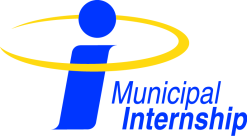 Municipal Internship Program for Land Use PlannersInterim Report Questions for SupervisorsIn accordance with the conditional grant agreement, your Interim Report is due after the first six months of the internship.  There are two components to this report: 1) program activities to date, and 2) program evaluation.Program Activities to DateOverall, what has been your experience with the Municipal Internship Program to date (i.e., things you didn’t anticipate, things you would have done differently, positive events, challenging situations etc.)?How have you and your intern managed the expectations of the Workplan?  What aspects of the Workplan have been completed?  What challenges have you found with completing the Workplan?  What suggestions do you have to improve or enhance the Workplan?What are the main activities you and your intern are planning for the next six months?Program EvaluationWhat was your feeling about the intern selection process?  Did you have any concerns or difficulties?  Should you be involved in the program again, would you change anything about how you conducted your selection or provide any advice to other host municipalities?How did the candidates meet the attributes you were looking for in an intern?  Is there other information that could be provided by candidates that would make the selection process easier?Have the meetings with program staff and other supervisors and interns been of value (i.e., Orientation, Executive Week, video conferences/site visits)?  How have the meetings benefited you?  Do you have any suggestions that would make the meetings more valuable?Are there any enhancements to the Municipal Internship Program we should consider in the future?Any other comments?